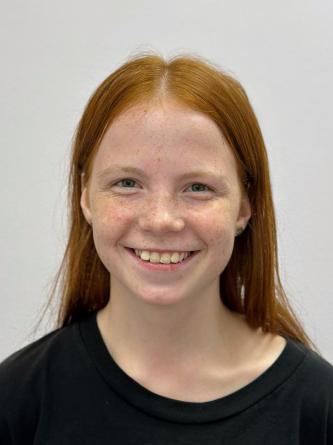 Мадина спокойная, уравновешенная, серьезная, целеустремленная. Мадина с удовольствием занимается декоративно-прикладным творчеством. Имеет несовершеннолетних сестру Зарину,  и брата Рустама, которые проживают в Центре.